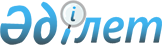 Маңғыстау облысы әкімдігінің кейбір қаулыларының күшін жою туралыМаңғыстау облысы әкімдігінің 2020 жылғы 28 ақпандағы № 29 қаулысы. Маңғыстау облысы Әділет департаментінде 2020 жылғы 5 наурызда № 4139 болып тіркелді
      Қазақстан Республикасының 2016 жылғы 6 сәуірдегі "Құқықтық актілер туралы" Заңына сәйкес Маңғыстау облысының әкімдігі ҚАУЛЫ ЕТЕДІ:
      1. Осы қаулының қосымшасына сәйкес Маңғыстау облысы әкімдігінің кейбір қаулыларының күші жойылды деп танылсын.
      2. "Маңғыстау облысының табиғи ресурстар және табиғат пайдалануды реттеу басқармасы" мемлекеттік мекемесі (Д.Т. Құсбеков) осы қаулының әділет органдарында мемлекеттік тіркелуін, Маңғыстау облысы әкімдігінің интернет-ресурсында орналастыруды қамтамасыз етсін.
      3. Осы қаулының орындалуын бақылау Маңғыстау облысы әкімінің орынбасары Б. А. Қашақовқа жүктелсін.
      4. Осы қаулы әділет органдарында мемлекеттік тіркелген күннен бастап күшіне енеді және ол алғашқы ресми жарияланған күнінен кейін күнтізбелік он күн өткен соң қолданысқа енгізіледі. Маңғыстау облысы әкімдігінің күші жойылды деп танылған кейбір қаулыларының тізбесі
      1. Маңғыстау облысы әкімдігінің 2015 жылғы 13 қазандағы № 306 "Орман шаруашылығы, ерекше қорғалатын табиғи аумақтар және жануарлар дүниесі саласында мемлекеттік көрсетілетін қызметтер регламенттерін бекіту туралы" қаулысы (нормативтік құқықтық актілерді мемлекеттік тіркеу Тізілімінде № 2869 болып тіркелген, 2015 жылғы 27 қарашада "Әділет" ақпараттық-құқықтық жүйесінде жарияланған).
      2. Маңғыстау облысы әкімдігінің 2015 жылғы 13 қазандағы № 307 "Су қорын пайдалануды реттеу саласындағы мемлекеттік көрсетілетін қызметтердің регламенттерін бекіту туралы" қаулысы (нормативтік құқықтық актілерді мемлекеттік тіркеу Тізілімінде № 2873 болып тіркелген, 2015 жылғы 30 қарашада "Әділет" ақпараттық-құқықтық жүйесінде жарияланған).
      3. Маңғыстау облысы әкімдігінің 2015 жылғы 13 қазандағы № 308 "Қоршаған ортаны қорғау саласындағы мемлекеттік көрсетілетін қызметтер регламенттерін бекіту турал" қаулысы (нормативтік құқықтық актілерді мемлекеттік тіркеу Тізілімінде № 2872 болып тіркелген, 2015 жылғы 30 қарашада "Әділет" ақпараттық-құқықтық жүйесінде жарияланған).
      4. Маңғыстау облысы әкімдігінің 2016 жылғы 30 маусымдағы № 193 "Маңғыстау облысы әкімдігінің 2015 жылғы 13 қазандағы № 308 "Қоршаған ортаны қорғау саласындағы мемлекеттік көрсетілетін қызметтер регламенттерін бекіту туралы" қаулысына өзгерістер енгізу туралы" қаулысы (нормативтік құқықтық актілерді мемлекеттік тіркеу Тізілімінде № 3107 болып тіркелген, 2016 жылғы 9 тамызда "Әділет" ақпараттық-құқықтық жүйесінде жарияланған).
      5. Маңғыстау облысы әкімдігінің 2017 жылғы 14 қарашадағы № 273 "Маңғыстау облысы әкімдігінің 2015 жылғы 13 қазандағы № 307 "Су қорын пайдалануды реттеу саласындағы мемлекеттік көрсетілетін қызметтердің регламенттерін бекіту туралы" қаулысына өзгерістер мен толықтырулар енгізу туралы" қаулысы (нормативтік құқықтық актілерді мемлекеттік тіркеу Тізілімінде № 3469 болып тіркелген, 2017 жылғы 13 желтоқсанда Қазақстан Республикасы нормативтiк құқықтық актiлерiнiң Эталондық бақылау банкiнде жарияланған).
      6. Маңғыстау облысы әкімдігінің 2017 жылғы 30 қарашадағы № 285 "Маңғыстау облысы әкімдігінің 2015 жылғы 13 қазандағы № 306 "Орман шаруашылығы, ерекше қорғалатын табиғи аумақтар және жануарлар дүниесі саласында мемлекеттік көрсетілетін қызметтер регламенттерін бекіту туралы" қаулысына өзгерістер мен толықтырулар енгізу туралы" қаулысы (нормативтік құқықтық актілерді мемлекеттік тіркеу Тізілімінде № 3486 болып тіркелген, 2017 жылғы 26 желтоқсанда Қазақстан Республикасы нормативтiк құқықтық актiлерiнiң Эталондық бақылау банкiнде жарияланған).
      7. Маңғыстау облысы әкімдігінің 2018 жылғы 5 наурыздағы № 35 "Маңғыстау облысы әкімдігінің 2015 жылғы 13 қазандағы № 308 "Қоршаған ортаны қорғау саласындағы мемлекеттік көрсетілетін қызметтер регламенттерін бекіту туралы" қаулысына өзгерістер енгізу туралы" қаулысы (нормативтік құқықтық актілерді мемлекеттік тіркеу Тізілімінде № 3548 болып тіркелген, 2018 жылғы 11 сәуірде Қазақстан Республикасы нормативтiк құқықтық актiлерiнiң Эталондық бақылау банкiнде жарияланған).
      8. Маңғыстау облысы әкімдігінің 2018 жылғы 25 маусымда № 160 "Маңғыстау облысы әкімдігінің 2015 жылғы 13 қазандағы № 307 "Су қорын пайдалануды реттеу саласындағы мемлекеттік көрсетілетін қызметтердің регламенттерін бекіту туралы" қаулысына өзгерістер енгізу туралы" қаулысы (нормативтік құқықтық актілерді мемлекеттік тіркеу Тізілімінде № 3686 болып тіркелген, 2018 жылғы 20 шілдеде Қазақстан Республикасы нормативтiк құқықтық актiлерiнiң Эталондық бақылау банкiнде жарияланған).
      9. Маңғыстау облысы әкімдігінің 2019 жылғы 27 мамырдағы № 103 "Маңғыстау облысы әкімдігінің 2015 жылғы 13 қазандағы № 307 "Су қорын пайдалануды реттеу саласындағы мемлекеттік көрсетілетін қызметтердің регламенттерін бекіту туралы" қаулысына өзгерістер енгізу туралы" қаулысы (нормативтік құқықтық актілерді мемлекеттік тіркеу Тізілімінде № 3908 болып тіркелген, 2019 жылғы 10 маусымда Қазақстан Республикасы нормативтiк құқықтық актiлерiнiң Эталондық бақылау банкiнде жарияланған).
      10. Маңғыстау облысы әкімдігінің 2019 жылғы 9 шілдедегі № 135 "Маңғыстау облысы әкімдігінің 2015 жылғы 13 қазандағы № 308 "Қоршаған ортаны қорғау саласындағы мемлекеттік көрсетілетін қызметтер регламенттерін бекіту туралы" қаулысына өзгерістер енгізу туралы" қаулысы (нормативтік құқықтық актілерді мемлекеттік тіркеу Тізілімінде № 3948 болып тіркелген, 2019 жылғы 18 шілдеде Қазақстан Республикасы нормативтiк құқықтық актiлерiнiң Эталондық бақылау банкiнде жарияланған).
      11. Маңғыстау облысы әкімдігінің 2019 жылғы 21 қарашадағы № 243 "Маңғыстау облысы әкімдігінің 2015 жылғы 13 қазандағы № 306 "Орман шаруашылығы, ерекше қорғалатын табиғи аумақтар және жануарлар дүниесі саласында мемлекеттік көрсетілетін қызметтер регламенттерін бекіту туралы" қаулысына өзгерістер енгізу туралы" қаулысы (нормативтік құқықтық актілерді мемлекеттік тіркеу Тізілімінде № 4043 болып тіркелген, 2019 жылғы 6 желтоқсанда Қазақстан Республикасы нормативтiк құқықтық актiлерiнiң Эталондық бақылау банкiнде жарияланған).
					© 2012. Қазақстан Республикасы Әділет министрлігінің «Қазақстан Республикасының Заңнама және құқықтық ақпарат институты» ШЖҚ РМК
				
      Маңғыстау  облысының әкімі 

С. Трумов
Маңғыстау облысы әкімдігінің2020 жылғы 28 ақпандағы№ 29 қаулысына қосымша